The City School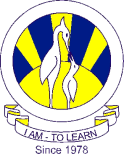 North Nazimabad Boys CampusClass 11-NBiologyDate: 03-06-2016
Teacher:  Humaira ImranQ.1N06/P2/Q2